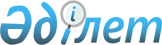 Қазақстан Республикасы Үкіметінің кейбір шешімдерінің күші жойылды деп тану туралыҚазақстан Республикасы Үкіметінің 2015 жылғы 10 қыркүйектегі № 762 қаулысы

      Қазақстан Республикасының Үкіметі ҚАУЛЫ ЕТЕДІ:



      1. Осы қаулыға қосымшаға сәйкес Қазақстан Республикасы Үкіметінің кейбір шешімдерінің күші жойылды деп танылсын.



      2. Осы қаулы алғашқы ресми жарияланған күнінен кейін күнтізбелік он күн өткен соң қолданысқа енгізіледі.      Қазақстан Республикасының

      Премьер-Министрі                                    К.Мәсімов

Қазақстан Республикасы  

Үкіметінің        

2015 жылғы 10 қыркүйектегі

№ 762 қаулысына     

қосымша          

Қазақстан Республикасы Үкіметінің күші жойылған кейбір шешімдерінің тізбесі

      1. «Салалық арттырушы коэффициенттерді бекіту туралы» Қазақстан Республикасы Үкіметінің 2008 жылғы 9 маусымдағы № 548 қаулысы (Қазақстан Республикасының ПҮАЖ-ы, 2008 ж., № 29, 286-құжат).



      2. «Қазақстан Республикасы Үкіметінің 2008 жылғы 9 маусымдағы № 548 қаулысына толықтыру енгізу туралы» Қазақстан Республикасы Үкіметінің 2008 жылғы 3 қарашадағы № 1002 қаулысы (Қазақстан Республикасының ПҮАЖ-ы, 2008 ж., № 42, 469-құжат).



      3. «Қазақстан Республикасы Үкіметінің 2008 жылғы 9 маусымдағы № 548 қаулысына өзгерістер мен толықтыру енгізу туралы» Қазақстан Республикасы Үкіметінің 2010 жылғы 29 шілдедегі № 761 қаулысы (Қазақстан Республикасының ПҮАЖ-ы, 2010 ж., № 45, 410-құжат).



      4. «Салалық арттырушы коэффициенттерді бекіту туралы» Қазақстан Республикасы Үкіметінің 2008 жылғы 9 маусымдағы № 548 қаулысына өзгерістер енгізу туралы» Қазақстан Республикасы Үкіметінің 2011 жылғы 25 маусымдағы № 709 қаулысы (Қазақстан Республикасының ПҮАЖ-ы, 2011 ж., № 43, 568-құжат).



      5. «Салалық арттырушы коэффициенттерді бекіту туралы» Қазақстан Республикасы Үкіметінің 2008 жылғы 9 маусымдағы № 548 қаулысына өзгерістер мен толықтыру енгізу туралы» Қазақстан Республикасы Үкіметінің 2011 жылғы 28 желтоқсандағы № 1618 қаулысы (Қазақстан Республикасының ПҮАЖ-ы, 2012 ж., № 11, 209-құжат).



      6. «Салалық арттырушы коэффициенттерді бекіту туралы» Қазақстан Республикасы Үкіметінің 2008 жылғы 9 маусымдағы № 548 қаулысына өзгерістер енгізу туралы» Қазақстан Республикасы Үкіметінің 2012 жылғы 19 қыркүйектегі № 1220 қаулысы (Қазақстан Республикасының ПҮАЖ-ы, 2012 ж., № 71, 1040-құжат).
					© 2012. Қазақстан Республикасы Әділет министрлігінің «Қазақстан Республикасының Заңнама және құқықтық ақпарат институты» ШЖҚ РМК
				